PONEDELJEK, 25.5.2020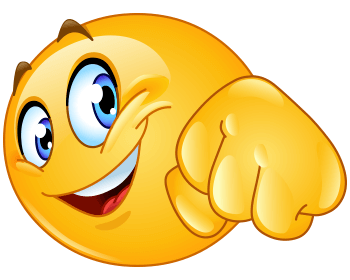 MATEMATIKAV zvezku nadaljuj, kjer si zadnjič končal. Prepiši spodnjo razlago.Simetrala kroga je premica, ki poteka skozi središče in razdeli krog na dva skladna dela. Krog ima neskončno mnogo simetral.                                                       SReši naloge v delovnem zvezku Računanje je igra na straneh 82 in 83.Če želiš, lahko rešiš tudi naloge v delovnem zvezku Znam za več na straneh 68 in 69. SLOVENSKI JEZIKReši naloge v delovnem zvezku Radovednih 5, 2. del, str. 96-98.ŠPORTNavodila so na spletni strani.TUJ JEZIK – ANGLEŠČINANavodila so na spletni strani.NARAVOSLOVJE IN TEHNIKAV interaktivnem gradivu si natančno oglej tri posnetke (Stanja snovi):https://www.radovednih-pet.si/vsebine/rp4-nit-sdz-osnZa vsako stanje (trdno, tekoče, plinasto) ustno naštej 3 snovi.